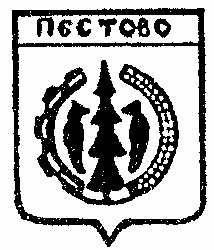 Российская ФедерацияНовгородская областьПестовский  районАДМИНИСТРАЦИЯ УСТЮЦКОГО СЕЛЬСКОГО ПОСЕЛЕНИЯПОСТАНОВЛЕНИЕ от 27.07.2023  № 43 д.УстюцкоеО выделении специальных местдля размещения печатныхагитационных материалов            На основании постановления Территориальной избирательной комиссии Пестовского района от 19.06.2023 № 57/1-4 «О назначении выборов депутатов Думы Пестовского муниципального округа Новгородской области первого созыва», в соответствии с пунктом 7 статьи 54 Федерального закона от 12 июня 2002 года № 67-ФЗ «Об основных гарантиях избирательных прав и права на участие в референдуме граждан Российской Федерации», статьями  43, 52 областного закона от 30.07.2007 № 147-ОЗ «О выборах депутатов представительного органа муниципального образования в Новгородской области»ПОСТАНОВЛЯЮ:	1.  Определить на территории Устюцкого сельского поселения следующие места для размещения печатных агитационных материалов:        2. Опубликовать постановление в муниципальной газете «Информационный вестник Устюцкого сельского поселения» и разместить постановление н официальном сайте Администрации Устюцкого сельского поселения в телекоммуникационной сети «Интернет».            Глава сельского поселения                            С.А.Удальцовд.Устюцкоеинформационный стенду здания Администрации, д. Устюцкое, д.34д.Барсанихаинформационный стенду магазина ОО «СеТо», д. Барсаниха, д.74д.Погореловоинформационный стенду здания Администрации, д. Погорелово, д.105